2.3.3. Beschreiben mechanischer WellenBeschreibung durch Diagramme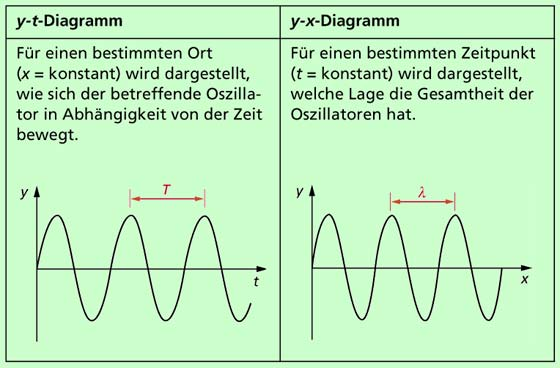 Beschreibung durch physikalische GrößenWir kennen von den Schwingungen schon die Größen Amplitude ymax, Elongation y, Schwingungsdauer T und Frequenz f.Die Wellenlänge einer Welle gibt den Abstand zweier benachbarter Schwinger an, die sich im gleichen Schwingungszustand befinden.	Formelzeichen: 	λ	Einheit: 		1 mDie Ausbreitungsgeschwindigkeit einer Welle ist die Geschwindigkeit, mit der sich ein Schwingungszustand, z. B. ein Wellenberg, im Raum ausbreitet.	Formelzeichen: 	v oder c	Einheit: 		1 m · s–1	Gleichung: 		v = λ · fBeschreibung durch die WellengleichungZur mathematischen Beschreibung einer Welle benötigt man einen Ausdruck, der sowohl ihre räumliche als auch ihre zeitliche Ausdehnung beschreibt.Die Wellengleichung für lineare harmonische Wellen lautet: